18 mars 2018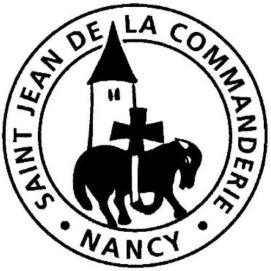 5ème dimanche de Carême B« Si le grain de blé tombé en terre meurt,  il porte beaucoup de fruit »Point d’orgue, en quelque sorte, en ce dernier dimanche du Carême : voici l’Alliance nouvelle. Les dimanches précédents nous ont préparés à cet aboutissement qu’annonce le prophète Jérémie. Oui, Dieu nous aime jusqu’au bout, jusqu’à nous donner son Fils qui, lui-même, donnera sa vie pour nous sauver. L’amour, quand il va jusqu’à la mort, est source de vie.CHANT D’ENTRÉEDieu de pardon Dieu de pardon qui nous fait signe, tu es plus grand que notre cœur.Béni sois-tu pour la demeure où tu reçois le fils prodigue.Pitié pour moi, Dieu de tendresse. Tu peux remettre mon péché.Purifie-moi de toute faute, Seigneur venu pour me sauver.Contre toi seul va mon offense, je suis pécheur et je le sais.Viens me parler de ta justice. Toi qui, pour moi, s’est fait péché.Pourquoi le mal dès ma genèse quand tes deux mains m’ont façonné ?Connais ma nuit, Dieu de sagesse. Enfante-moi à ta clarté1ère Lecture : Jr 31, 31-34Une promesse amoureuse, une alliance nouvelle, nous savons qu’il n’y a rien de plus beau. Écoutons celle que le Seigneur nous propose par la voix du prophète Jérémie.Psaume 50Pitié pour moi, mon Dieu, dans ton amour, selon ta grande miséricorde, efface mon péché.				Pitié pour moi !Lave-moi tout entier de ma faute, Purifie-moi de mon offense.								Pitié pour moi !Oui, je connais mon péché, ma faute est toujours devant moi.								Pitié pour moi !Contre toi, et toi seul, j’ai péché, ce qui est mal à tes yeux je l’ai fait.							Pitié pour moi !Ainsi, tu peux parler et montrer ta justice, être juge et montrer ta victoire.					Pitié pour moi !Moi, je suis né dans la faute, j’étais pécheur dès le sein de ma mère.					Pitié pour moi !Rends-moi la joie d’être sauvé ; que l’esprit généreux me soutienne.					Rends-moi la joie !Aux pécheurs, j’enseignerai tes chemins ; vers toi, reviendront les égarés.					Rends-moi la joie !Libère-moi du sang versé, mon Dieu sauveur, et ma langue acclamera ta justice.					Rends-moi la joie !Seigneur, ouvre mes lèvres et ma bouche annoncera ta louange.					Rends-moi la joie !Si j’offre un sacrifice, tu n’en veux pas, tu n’acceptes pas d’holocauste.					Rends-moi la joie !Le sacrifice qui plaît à Dieu c’est un esprit brisé ; tu ne repousses pas, ô mon Dieu, un cœur brisé et broyé.		Rends-moi la joie !2ème Lecture : He 5, 7-9Dans la plus totale fidélité à son Père, le Christ accomplit la promesse d’une Alliance nouvelle. C’est ainsi que, sur la Croix, Jésus nous sauve de la mort. Écoutons l’apôtre Paul l’affirmer avec force.Évangile : Jn 12, 20-33Gloire au Christ, Parole éternelle du Dieu vivant.Gloire à toi, Seigneur !Si quelqu’un veut me servir, qu’il me suive, dit le Seigneur ; Et là où je suis, là aussi sera mon serviteur.Gloire au Christ, Parole éternelle du Dieu vivant.Gloire à toi, Seigneur !PRIÈRE DES FIDÈLESPrions en toute confiance pour nos frères et nos sœurs : puisque le Christ a donné sa vi par amour pour que tout homme soit sauvé, rendons grâce et supplions le père.Nombreux sont ceux qui, pour croire, aimeraient « voir Jésus ». À tous ceux qui te cherchent, et par l’Eglise chargée d’annoncer la joie de l’Évangile, révèle, Seigneur, ton amour. Nous t’en prions. R/R/	Notre Père, notre Père, nous te supplions humblement !Dans notre monde d’aujourd’hui, des chrétiens sont encore martyrisés pour leur foi. À nos frères chrétiens d’Orient et à tous les croyants fidèles malgré les menaces de persécution, accorde, Seigneur, force et lumière. Nous t’en prions. R/Des femmes et des hommes se mettent au service des plus pauvres, parfois en risquant leur vie. Aux bénévoles des associations humanitaires et de la coopération internationale, aux militants et journalistes parfois pris pour cibles, donne, Seigneur, courage et bonheur. Nous t’en prions. R/Le Carême est le temps de la miséricorde. Aux catéchumènes, en ce jour de leur troisième scrutin, et à ceux qui ne croient plus au pardon, montre, Seigneur, ton infinie tendresse. Nous t’en prions. R/Dieu d’amour, Dieu de l’Alliance nouvelle en ton Fils Jésus-Christ, daigne exaucer nos prières de ce jour. Accorde à tout homme la joie profonde de ton amour, toi qui règnes pour les siècles des siècles. – Amen.COMMUNIONL’Alliance nouvelleDonne-nous, Seigneur, un cœur nouveau ;Mets en nous, Seigneur, un esprit nouveau !Voici venir des jours, oracle du Seigneur, où je conclurai avec la maison d’Israël une alliance nouvelle.Je mettrai ma Loi au fond de leur être et je l’écrirai sur leur cœur.Je serai leur Dieu et eux seront mon peuple.Je leur pardonnerai toutes leurs fautes					      et ne me souviendrai plus de leurs péchés.Le Christa donné son propre corpspour la vie de tous,et, en retour,il a implanté sa vie en nous.Saint Cyrille d’Alexandrie (376-444)